Curriculum Vitae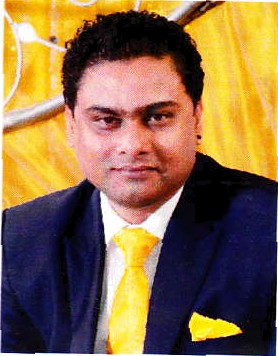 Rohan email: rohan.370038@2freemail.com Objective Summary:Obtain a challenging role in a growth oriented organization where I can contribute towards organizational success and become an integral part of the team.Target Job Preview:Job Category: Administration & Coordination / Customer Service / Cargo and Logistic Support Employment: Employee	Full timeDesired Salary: NegotiableJune 2010 till dateWorking as a Custom Clearance Executive with Seashell Shipping Services LLC. ResponsibilitiesHandle team of 10 people.Handle Import and export operations, documentation, coordination, entire process from start    till delivery of shipment,Monitoring cargo movement through tracking system and taking action accordingly to clear the shipment.Passing Exit declaration and Bill of Entry for Sea, Land and Air (online) in Mirsal 2.Online company registration, new import code and renewal.Online custom card application new and renewal.Custom inspection online.Custom Claim (refund of deposit) online, solving if any issue occurs for claim.Custom related all works at Dubai Custom Department.Dubai Municipality registration.•Processing of FIRS (food importing and re-exporting system).Dubai Municipality item registration (Bar code).Check DIP case if any and close the DM cases.Arranging for the transport of the shipment.July 2006 to May 2010Worked as an Information Research Auditor with Just Dial Pvt LTD (US Process).ResponsibilitiesHandle team of 15 people.To Audit/ Quality check work done by the respective Executive.Generate weekly report of the team performance and update Manger regarding the same.Oct2005 to June 2006Worked as a Team Coach / Tele Marketing Executive with Infovision.ResponsibilitiesHandle team of 10 people for credit card sales for ABN Amro Credit card.To approach the new customer for sale of ABN Amro Credit card.Nov 2001 to Sept 2005Worked as a coordinator with HDFC Standard Life InsuranceResponsibilitiesCoordinating with respective Underwriter and the Re-insurance company for Re insurance of a clients and provide them necessary information  and documents via email.ACADEMIC PROFILECompleted TY BSC in 2001 from Mumbai University.Completed HSC in 1998 from Mumbai University.Completed SSC in 1996 from Mumbai University.I.T  SkillsProficient in MS Office.Personal Details: Nationality:  Indian Birth Date: 1“Nov 1979 Marital Status: MarriedLanguages:  English, Marathi, Hindi and Gujarati. Hobbies: Watching Movies, Listening to Music, Travelling.